Publicado en  el 26/11/2015 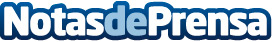 Bankia y FADE se unen para impulsar la competitividad de las empresas asturianasAmbas entidades elaborarán un programa basado en tres ejes de actuación: innovación, internacionalización y creación de empleo	El presidente de Bankia, José Ignacio Goirigolzarri, y el presidente de la Federación Asturiana de Empresarios (FADE), Pedro Luis Fernández, han firmado un acuerdo de colaboración que tiene como principal objetivo impulsar la competitividad de las empresas asturianas.Datos de contacto:Nota de prensa publicada en: https://www.notasdeprensa.es/bankia-y-fade-se-unen-para-impulsar-la_1 Categorias: Finanzas Asturias Recursos humanos http://www.notasdeprensa.es